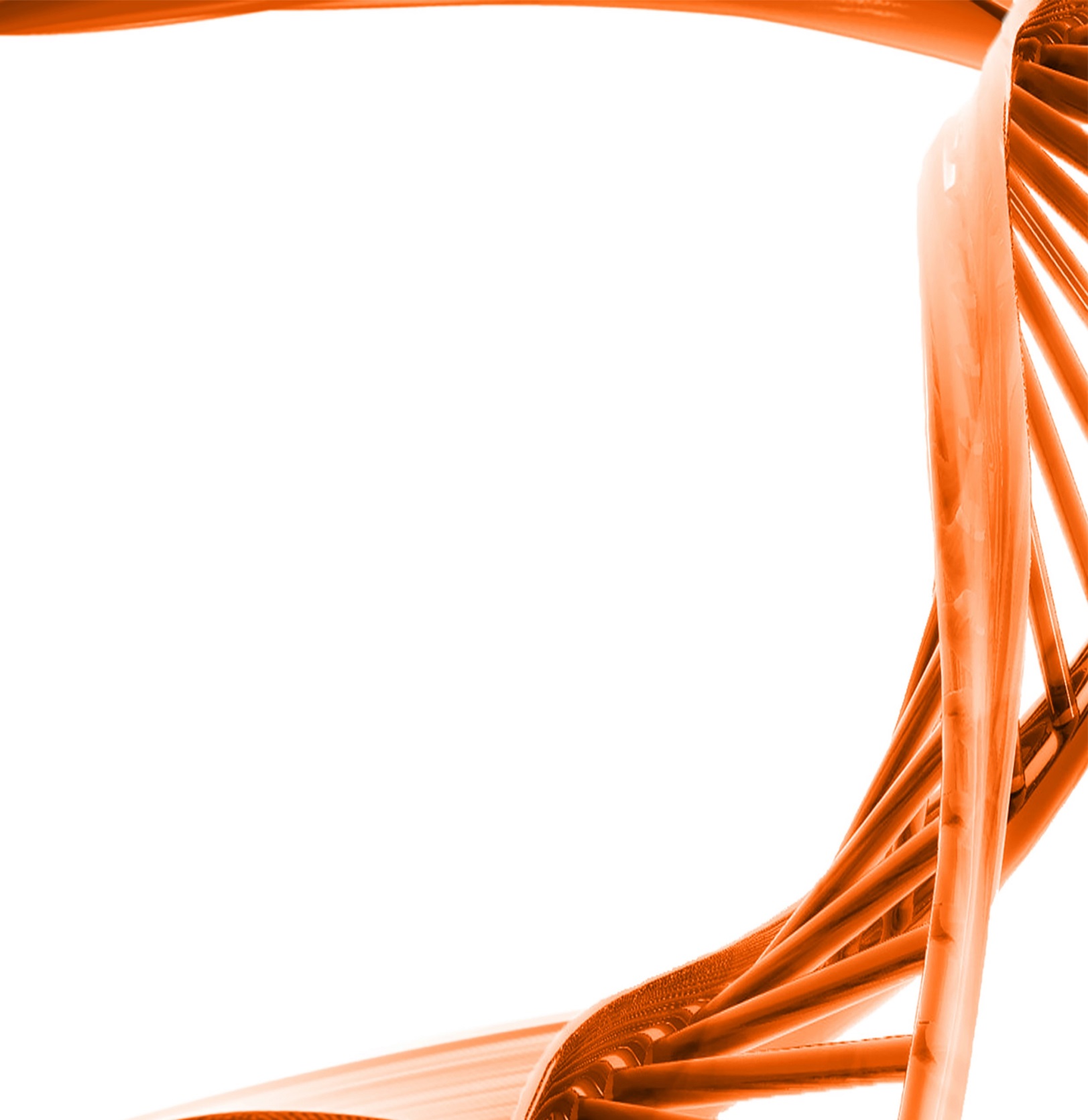 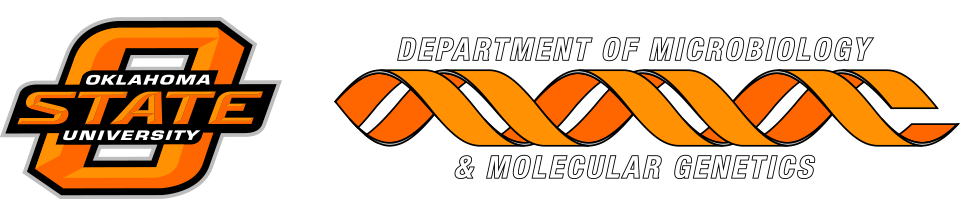 MICROBIOLOGY & MOLECULAR GENETICSSEMINARStudents seminarRawan Eleshy “Staphylococcus aureus: Antibiotic Resistance & Internalization into Host Mammalian Cells”Sharmily Khanam “Calcium-regulated antibiotic resistance in the human pathogen pseudomonas aeruginosa”MondayMarch 20th, 20173:30pmRM LSE 215